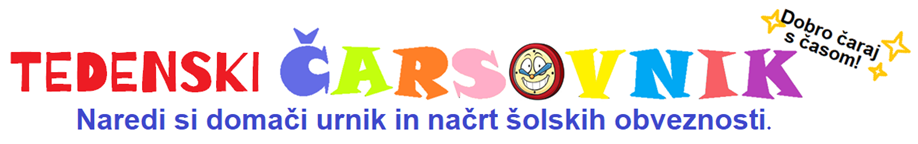 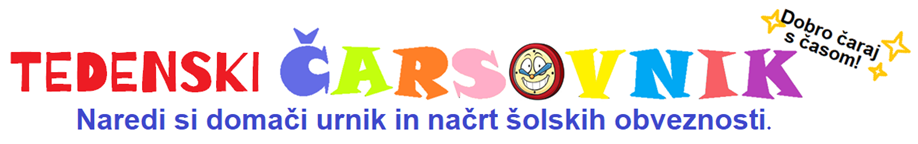 DRUGE POMEMBNE INFORMACIJE: ____________________________________________________________________________________________________________________________________________________________________________________________________________________________________________________________________________________________________________________________________________________________________________________________________________________________________________DRUGE POMEMBNE INFORMACIJE: ____________________________________________________________________________________________________________________________________________________________________________________________________________________________________________________________________________________________________________________________________________________________________________________________________________________________________________DRUGE POMEMBNE INFORMACIJE: ____________________________________________________________________________________________________________________________________________________________________________________________________________________________________________________________________________________________________________________________________________________________________________________________________________________________________________Ura30. 3. – ponedeljek31. 3. – torek1. 4. – sreda2. 4. – četrtek3. 4. – petek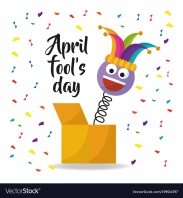 Ura6. 4. – ponedeljek7. 4. – torek8. 4. – sreda9. 4. – četrtek10. 4. – petekUra13. 4. – ponedeljek14. 4. – torek15. 4. – sreda16. 4. – četrtek17. 4. – petek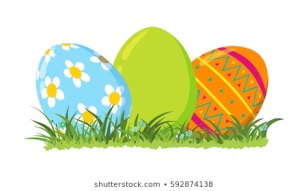 